20.1.21			(reasoning/fluency) 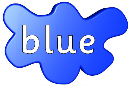 L/O: Can I complete empty box equations?I know the commutative law.I understand how to partition a two-digit number.I can use equipment and/or jottings to help me to find the missing number.Use jottings to solve these problems.Convince me: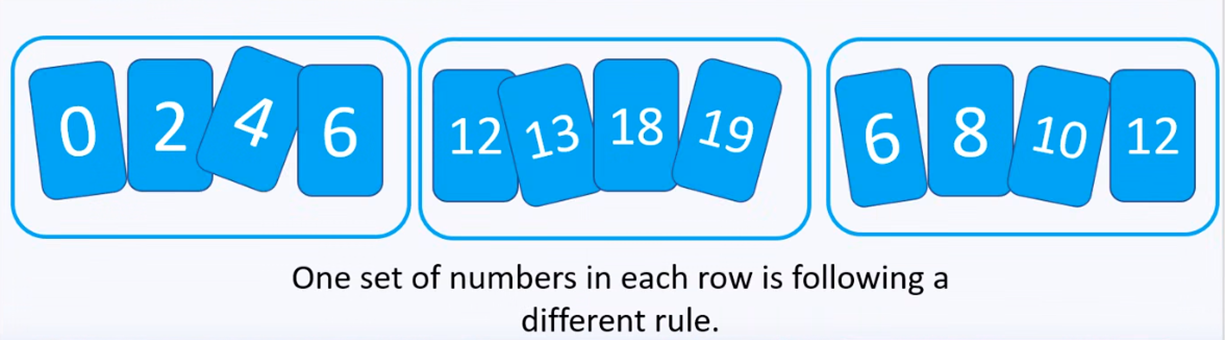 Explain which set of numbers is different and why:____________________________________________________________________________________________________________________________________________________________________________________________________________________________________________________________________________________1.10 += 202.40 += 603.20 += 704.80 -= 205.90 - = 306.70 -= 40